PERSONAL STUDY PLAN PROPOSAL FORM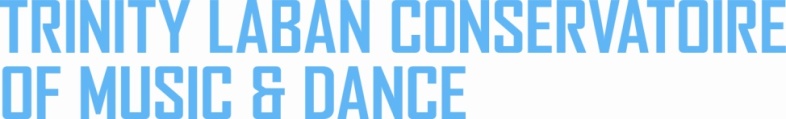 This form should be completed by the Programme Leader and submitted to the Registry for approval. All Personal Study Plans must be approved by the Chair of the Assessment Board and the Registrar (or representative) before implementation.*Refer to the Personal Study Plan Procedure for guidance and examplesStaff consulted:Year Coordinator					Academic Administration Manager	Head of Department					Student Services			Learning Support Coordinator				Other					Proposed by:Programme Leader:Signature							DateApproved by:Chair of Assessment Board:		Approved  	Rejected  	Reasons for rejectionSignature							DateRegistrar (or representative on the Assessment Board):		Approved  	Rejected  	Reasons for rejectionSignature							DateStudent NameProgramme TitleCurrent Programme Year / StageProgramme LeaderType of Proposal*Change to pattern of study				Individual repeat options				Variation of programme content				Variation of assessment mode				Other (please specify)					RationaleProvide a summary of the student’s circumstances and outline the reasons for the personal study plan proposal. How will the proposed changes meet the student’s needs and the learning outcomes for the programme?Study Plan DetailsProvide a diagram or summary indicating which modules/components will be completed in each term and when assessments will be taken. If changes to the content of a programme or module are proposed, a revised programme and/or module specification should be attached.Alternative AssessmentsIf the student will take an assessment that differs from the normal task, indicate how the assessment will be planned and managed. Alternative assessment tasks should be submitted to the External Examiner for approval and a new assessment brief attached to this form. Resource ImplicationsOutline any additional resources or support required in order to implement the Personal Study Plan. Students may be asked to pay an additional fee if significant additional costs are involved.